　有機JAS指定講習会 申込書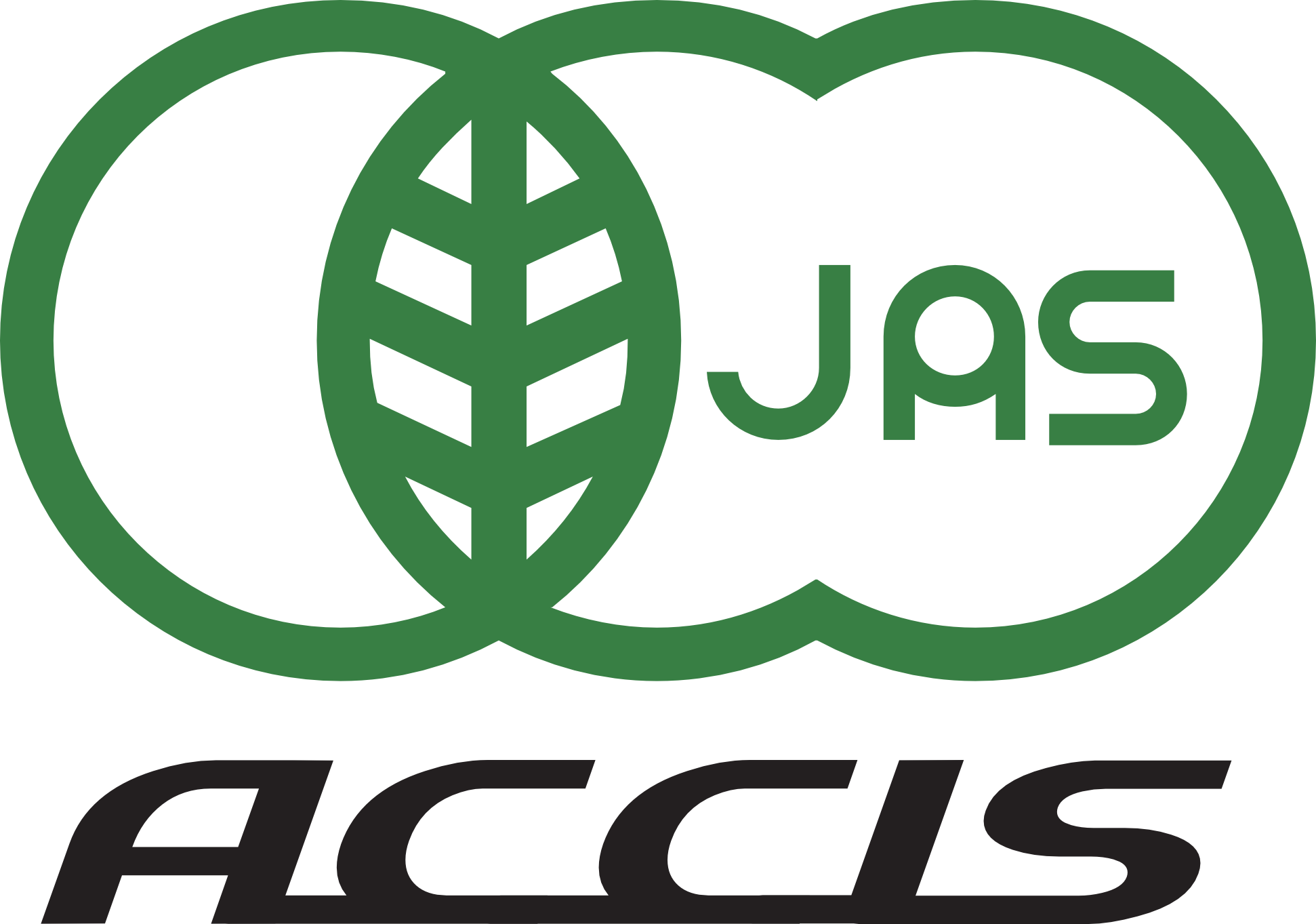 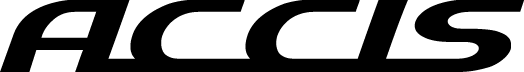 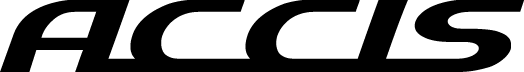 開 催 日開 催 日開 催 日 　開始時間     :      　開始時間     :      　開始時間     :      　開始時間     :      　開始時間     :      　開始時間     :      　開始時間     :      　開始時間     :     ふ り が な参 加 者 名ふ り が な参 加 者 名ふ り が な参 加 者 名会社名所属名会社名所属名会社名所属名連 絡 先※当日連絡のつく電話番号をご記入下さい連 絡 先※当日連絡のつく電話番号をご記入下さい連 絡 先※当日連絡のつく電話番号をご記入下さい〒　　-　　　住所：〒　　-　　　住所：〒　　-　　　住所：〒　　-　　　住所：〒　　-　　　住所：〒　　-　　　住所：〒　　-　　　住所：〒　　-　　　住所：連 絡 先※当日連絡のつく電話番号をご記入下さい連 絡 先※当日連絡のつく電話番号をご記入下さい連 絡 先※当日連絡のつく電話番号をご記入下さい携帯電話：携帯電話：携帯電話：携帯電話：FAX：FAX：FAX：FAX：連 絡 先※当日連絡のつく電話番号をご記入下さい連 絡 先※当日連絡のつく電話番号をご記入下さい連 絡 先※当日連絡のつく電話番号をご記入下さいE-mail：E-mail：E-mail：E-mail：E-mail：E-mail：E-mail：E-mail：受講するコース（認証に必要な資格）☑印（複数可）受講するコース（認証に必要な資格）☑印（複数可）受講するコース（認証に必要な資格）☑印（複数可）受講するコース（認証に必要な資格）☑印（複数可）受講するコース（認証に必要な資格）☑印（複数可）受講するコース（認証に必要な資格）☑印（複数可）受講するコース（認証に必要な資格）☑印（複数可）受講するコース（認証に必要な資格）☑印（複数可）受講するコース（認証に必要な資格）☑印（複数可）料 金料 金AA 有機農産物　 有機加工食品　 有機酒類　 小分け業者 有機農産物　 有機加工食品　 有機酒類　 小分け業者 有機農産物　 有機加工食品　 有機酒類　 小分け業者 有機農産物　 有機加工食品　 有機酒類　 小分け業者 有機農産物　 有機加工食品　 有機酒類　 小分け業者 有機農産物　 有機加工食品　 有機酒類　 小分け業者 有機農産物　 有機加工食品　 有機酒類　 小分け業者10,000円（1人あたり・税込）10,000円（1人あたり・税込）BB※Aの講習受講後に続けてご受講いただきます。 有機畜産物（ 乳牛  肉牛  採卵鶏  肉鶏  羊  豚）　 有機飼料　 輸入業者　　 外国格付表示業者※Aの講習受講後に続けてご受講いただきます。 有機畜産物（ 乳牛  肉牛  採卵鶏  肉鶏  羊  豚）　 有機飼料　 輸入業者　　 外国格付表示業者※Aの講習受講後に続けてご受講いただきます。 有機畜産物（ 乳牛  肉牛  採卵鶏  肉鶏  羊  豚）　 有機飼料　 輸入業者　　 外国格付表示業者※Aの講習受講後に続けてご受講いただきます。 有機畜産物（ 乳牛  肉牛  採卵鶏  肉鶏  羊  豚）　 有機飼料　 輸入業者　　 外国格付表示業者※Aの講習受講後に続けてご受講いただきます。 有機畜産物（ 乳牛  肉牛  採卵鶏  肉鶏  羊  豚）　 有機飼料　 輸入業者　　 外国格付表示業者※Aの講習受講後に続けてご受講いただきます。 有機畜産物（ 乳牛  肉牛  採卵鶏  肉鶏  羊  豚）　 有機飼料　 輸入業者　　 外国格付表示業者※Aの講習受講後に続けてご受講いただきます。 有機畜産物（ 乳牛  肉牛  採卵鶏  肉鶏  羊  豚）　 有機飼料　 輸入業者　　 外国格付表示業者15,000円(1人あたり・税込・A＋Bの料金)15,000円(1人あたり・税込・A＋Bの料金)お支払い方法　　※お振込みは営業日5日前までにお願いいたします。お支払い方法　　※お振込みは営業日5日前までにお願いいたします。お支払い方法　　※お振込みは営業日5日前までにお願いいたします。お支払い方法　　※お振込みは営業日5日前までにお願いいたします。お支払い方法　　※お振込みは営業日5日前までにお願いいたします。お支払い方法　　※お振込みは営業日5日前までにお願いいたします。お支払い方法　　※お振込みは営業日5日前までにお願いいたします。お支払い方法　　※お振込みは営業日5日前までにお願いいたします。お支払い方法　　※お振込みは営業日5日前までにお願いいたします。お支払い方法　　※お振込みは営業日5日前までにお願いいたします。お支払い方法　　※お振込みは営業日5日前までにお願いいたします。 お振込は　　　月　　　日までに完了の予定ですお振込名：　     　   ※お振込名が異なる場合、ご入金の確認が出来ませんのでご注意下さい。 請求書ご希望（メール送付となります） お振込は　　　月　　　日までに完了の予定ですお振込名：　     　   ※お振込名が異なる場合、ご入金の確認が出来ませんのでご注意下さい。 請求書ご希望（メール送付となります） お振込は　　　月　　　日までに完了の予定ですお振込名：　     　   ※お振込名が異なる場合、ご入金の確認が出来ませんのでご注意下さい。 請求書ご希望（メール送付となります） お振込は　　　月　　　日までに完了の予定ですお振込名：　     　   ※お振込名が異なる場合、ご入金の確認が出来ませんのでご注意下さい。 請求書ご希望（メール送付となります） お振込は　　　月　　　日までに完了の予定ですお振込名：　     　   ※お振込名が異なる場合、ご入金の確認が出来ませんのでご注意下さい。 請求書ご希望（メール送付となります） お振込は　　　月　　　日までに完了の予定ですお振込名：　     　   ※お振込名が異なる場合、ご入金の確認が出来ませんのでご注意下さい。 請求書ご希望（メール送付となります） お振込は　　　月　　　日までに完了の予定ですお振込名：　     　   ※お振込名が異なる場合、ご入金の確認が出来ませんのでご注意下さい。 請求書ご希望（メール送付となります） お振込は　　　月　　　日までに完了の予定ですお振込名：　     　   ※お振込名が異なる場合、ご入金の確認が出来ませんのでご注意下さい。 請求書ご希望（メール送付となります） お振込は　　　月　　　日までに完了の予定ですお振込名：　     　   ※お振込名が異なる場合、ご入金の確認が出来ませんのでご注意下さい。 請求書ご希望（メール送付となります） お振込は　　　月　　　日までに完了の予定ですお振込名：　     　   ※お振込名が異なる場合、ご入金の確認が出来ませんのでご注意下さい。 請求書ご希望（メール送付となります）【お振込み先】【お振込み先】ゆうちょ銀行ゆうちょ銀行ゆうちょ銀行ゆうちょ銀行ゆうちょ銀行ゆうちょ銀行【お振込み先】【お振込み先】ゆうちょ口座からお振込みの場合※ゆうちょ口座からのお振込みが一番安価です記号：１９０９０番号：５８５１６０４１株式ゆうちょ口座からお振込みの場合※ゆうちょ口座からのお振込みが一番安価です記号：１９０９０番号：５８５１６０４１株式他行の口座からお振込みの場合店番：９０８（キュウゼロハチ）（普通）５８５１６０４株式他行の口座からお振込みの場合店番：９０８（キュウゼロハチ）（普通）５８５１６０４株式他行の口座からお振込みの場合店番：９０８（キュウゼロハチ）（普通）５８５１６０４株式他行の口座からお振込みの場合店番：９０８（キュウゼロハチ）（普通）５８５１６０４株式※ 会場が変更になる場合は、上記メールもしくはFAXにご連絡いたします。※ 参加日の変更希望は、事前にご連絡ください。（お振込後の受講料の返金は致しません）※ 会場が変更になる場合は、上記メールもしくはFAXにご連絡いたします。※ 参加日の変更希望は、事前にご連絡ください。（お振込後の受講料の返金は致しません）※ 会場が変更になる場合は、上記メールもしくはFAXにご連絡いたします。※ 参加日の変更希望は、事前にご連絡ください。（お振込後の受講料の返金は致しません）※ 会場が変更になる場合は、上記メールもしくはFAXにご連絡いたします。※ 参加日の変更希望は、事前にご連絡ください。（お振込後の受講料の返金は致しません）※ 会場が変更になる場合は、上記メールもしくはFAXにご連絡いたします。※ 参加日の変更希望は、事前にご連絡ください。（お振込後の受講料の返金は致しません）※ 会場が変更になる場合は、上記メールもしくはFAXにご連絡いたします。※ 参加日の変更希望は、事前にご連絡ください。（お振込後の受講料の返金は致しません）※ 会場が変更になる場合は、上記メールもしくはFAXにご連絡いたします。※ 参加日の変更希望は、事前にご連絡ください。（お振込後の受講料の返金は致しません）※ 会場が変更になる場合は、上記メールもしくはFAXにご連絡いたします。※ 参加日の変更希望は、事前にご連絡ください。（お振込後の受講料の返金は致しません）※ 会場が変更になる場合は、上記メールもしくはFAXにご連絡いたします。※ 参加日の変更希望は、事前にご連絡ください。（お振込後の受講料の返金は致しません）※ 会場が変更になる場合は、上記メールもしくはFAXにご連絡いたします。※ 参加日の変更希望は、事前にご連絡ください。（お振込後の受講料の返金は致しません）※ 会場が変更になる場合は、上記メールもしくはFAXにご連絡いたします。※ 参加日の変更希望は、事前にご連絡ください。（お振込後の受講料の返金は致しません）